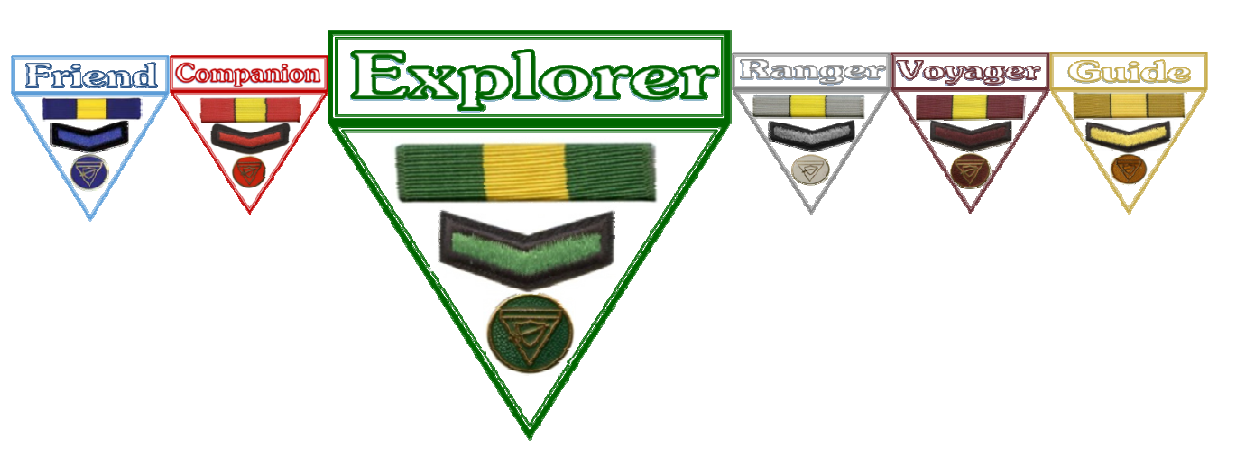 Explorer Spiritual Discovery 3                  Name Read the Gospels, Luke and John in any translation and discuss in your group any three of the suggested themes.Luke 4:16-19 The Scripture Reading                        Luke 11:9-13 Ask, Seek, KnockLuke 21:25-28 Signs of Second Coming                John 13:12-17 HumilityJohn 14: 1-3 Lord’s Promise                                     John 15:5-8 Vine and BranchesI have read the gospel of                   Luke                         JohnDate                    Signed 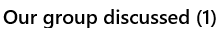 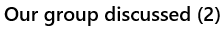 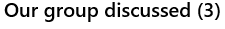 